Осторожно, открытое окно!!!Уважаемые мамы и папы, скажите, - "Есть ли  что-то дороже ваших сыновей и дочек? 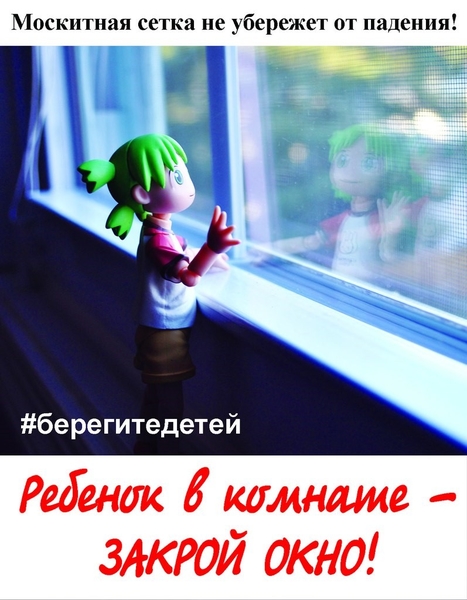 Кто несёт ответственность за их жизнь и здоровье?"Любой здравомыслящий взрослый человек знает ответы на эти вопросы. Так почему же тогда гибнут и калечатся дети, находясь в самом надёжном на планете месте - в своём доме?С наступлением тёплого времени года родители, позабыв о бдительности, оставляют открытые окна и балконные двери. Дети - любопытные исследователи и "почемучки" подвергаются огромной опасности. В связи с этим, напоминаем:Летом москитные сетки спасают нас от назойливых насекомых, но являются смертельной опасностью для малышей!Ребёнок в комнате - открытое окно не должно быть ему доступно!Дети умеют мечтать, но не умеют летать!Ребёнок не должен стоять на окне! Пусть дети летают от счастья во сне!У вашего АНГЕЛА нет крыльев! Оставлять открытое окно - ОПАСНО!Трагедия может случиться в любой момент!Сделайте окно безопасным! Поставьте на окна ограничители для детей!Не приучайте детей смотреть в окно!Уберите от окон диваны и стулья!Если малыш погибнет, вы сможете с эти жить?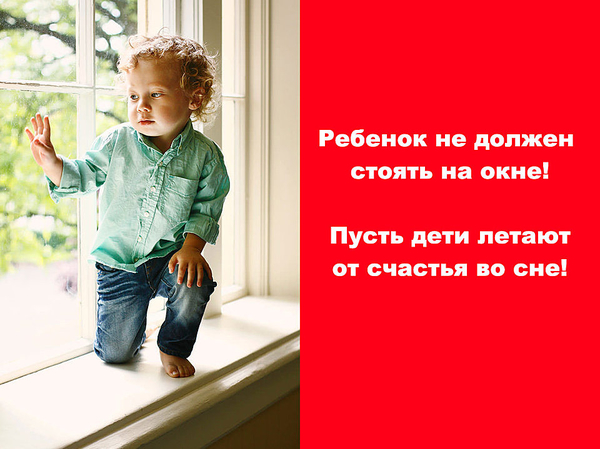 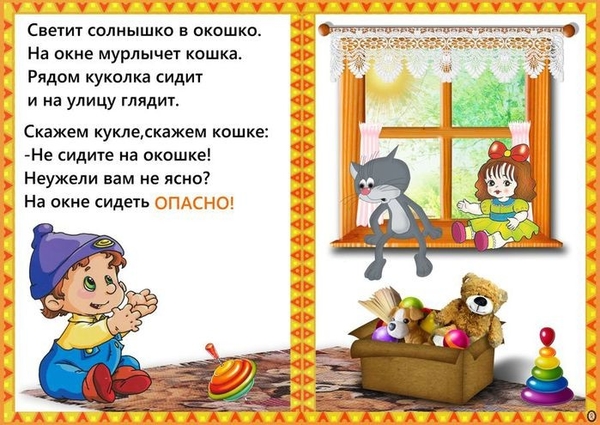 